MINISTÉRIO DA EDUCAÇÃO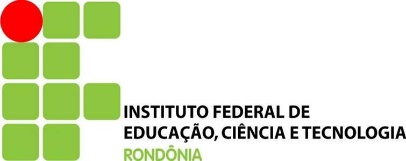 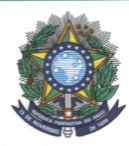 INSTITUTO FEDERAL DE RONDÔNIAPRÓ-REITORIA DE EXTENSÃOPROJETO PEDAGÓGICO DO CURSO DE FORMAÇÃO INICIAL E CONTINUADA xxxxxxxxxxxxxxxCAMPUSCOLORADO DO OESTE2018MINISTÉRIO DA EDUCAÇÃOINSTITUTO FEDERAL DE RONDÔNIAPRÓ-REITORIA DE EXTENSÃOPROJETO PEDAGÓGICO DO CURSO DE FORMAÇÃO INICIAL E CONTINUADA EM ARTE CIRCENSE BÁSICOEste curso tem por finalidade atenderdemandas locais e preparar Agentes Culturais para oportunidades de profissionalização na área da Arte em Técnicas Circenses.CAMPUS COLORADO DO OESTE2018EQUIPE DE ELABORAÇÃO DO PROJETOPAOLA TELES MAEDA – Coordenadora e Instrutora do Curso de Formação Inicial e Continuada em Arte Circense BásicoGABRIEL FERNANDO MELLO – Acadêmico de Engenharia Agronômica e Instrutor voluntárioMAYUMA MARTINS SANTANA VIANA – Chefe do Departamento de Extensão do Campus Colorado do OesteANA KARINA NICOLA GERVÁSIO – Coordenadora de Integração Escola, Empresa e Comunidade do Campus Colorado do OesteMARCO ELDOM RODRIGUES – Técnico Circense/Colaborador ExternoREPRESENTAÇÃO INSTITUCIONALREITORUberlandoTiburtino LeiteDIRETOR-GERAL DO CAMPUSLarissa Ferraz Bedor JardimPRÓ-REITOR DE EXTENSÃOMaria Goreth Araújo ReisPRÓ-REITOR DE ENSINOMoisés José Rosa SouzaPRÓ-REITOR DE PESQUISA, INOVAÇÃO E PÓS-GRADUAÇÃOGilmar Alves Lima JúniorPRÓ-REITOR(A) DE DESENVOLVIMENTO INSTITUCIONALMaria Fabíola Moraes Assumpção SantosPRÓ-REITOR DE ADMINISTRAÇÃODauster Souza PereiraSUMÁRIOINTRODUÇÃODADOS DA INSTITUIÇÃOExecutor: Instituto Federal de Educação, Ciência e Tecnologia de Rondônia —Campus Colorado do OesteCNPJ do Campus: 10.817.343/0004-40Endereço:  BR 435, Km 63, Zona Rural, Colorado do Oeste/ROCoordenador do Curso: Paola Teles MaedaDADOS GERAIS DO CURSONome do Curso: Curso de Formação Inicial e Continuada em Arte Circense BásicoCarga horária total: 160 horasEixo Tecnológico:Produção Cultural e DesignModalidade de oferta: PresencialPúblico-alvo: Alunos da E.E.E.F.M. Paulo de Assis Ribeiro e comunidade externa em geral (a partir de 14 anos).Escolaridade mínima exigida: Ensino Fundamental completo. Número de turmas:1			Número de vagas por turma: 20Período da oferta:De março a julho de 2018	Turno da oferta: VariávelLocal das aulas: Município deColorado do Oeste/RO. JUSTIFICATIVAOBJETIVOSObjetivo GeralObjetivos EspecíficosPERFIL PROFISSIONALPÚBLICO-ALVO E PRÉ-REQUISITOS DE ACESSOMECANISMOS DE ACESSO AO CURSOPERFIL DO EGRESSO E CERTIFICAÇÃOMETODOLOGIA DA OFERTALOCAL E PERÍODO DE REALIZAÇÃO DO CURSO	As aulas teóricas ocorrerão nas salas de aula do Barracão da Igreja Católica Cristo Rei, e as aulas práticas, no Clube de Mães de Seringueiras, ambos na Av. Integração Nacional, entre julho e dezembro de 2017. Atenderá a uma demanda pontual e poderá ou não ser reofertado neste ou no próximo ano. Como se trata de um projeto com subsídio do Governo Federal, a reoferta depende da disponibilização de recursos.CONFIGURAÇÃO CURRICULARFORMAS DE ATENDIMENTOPLANEJAMENTO DO ENSINO E APRENDIZAGEMAvaliação do processo de ensino e aprendizagemCRONOGRAMAQuadro 2 — CronogramaRECURSOS E INFRAESTRUTURA DE ATENDIMENTORECURSOS HUMANOS	Quadro 3 — Recursos humanos para atendimento no cursoRECURSOS MATERIAIS E FINANCEIROSQuadro 4 — Custos da execução do cursoREFERÊNCIAAPÊNDICE — Planos de ensino simplificadosANEXO I – RELATÓRIO DE ESTUDO E DEMANDA DE VIABILIDADE PARA IMPLANTAÇÃO DE CURSO FICIdentificação do Curso:Relator: Descrever de forma sucinta qual impacto que pretende atingir , resultados, sobre a necessidade de realização do curso, a qual problemática irá atender, solicitação do público alvo (se houver), quais os riscos, etc, descrever qual a demanda do publico alvo, etc. ItemAção, atividade ou etapaPeríodoComponente CurricularFormação Exigida Docentes SelecionadosCH no CursoCoordenador(a) do curso: Coordenador(a) do curso: Coordenador(a) do curso: Coordenador(a) do curso: ItemDescriçãoUnidadeQuant.Valor Valor FonteItemDescriçãoUnidadeQuant.UnitárioTotalFonteCusteioCusteioCusteioCusteioCusteioCusteioCusteioCurso:Curso:Curso:Módulo:Componente curricular: CH: Ementa: Ementa: Ementa: Objetivos:Objetivos:Objetivos:Principais referências:Principais referências:Principais referências:Curso:Curso:Curso:Módulo:Componente curricular: CH: Ementa: Ementa: Ementa: Objetivos:Objetivos:Objetivos:Principais referências:Principais referências:Principais referências:Curso:Curso:Curso:Módulo:Componente curricular: CH: Ementa: Ementa: Ementa: Objetivos:Objetivos:Objetivos:Principais referências:Principais referências:Principais referências: